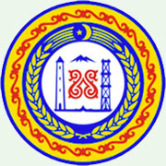      МИНИСТЕРСТВО ФИНАНСОВ ЧЕЧЕНСКОЙ РЕСПУБЛИКИ        364 000,  г. Грозный, ул. Гаражная, д. 2 а                                                 	        тел: (8712) 62-79-99, факс: 62-79-84        ОКПО 45268875, ОГРН 1022002542583,                                                   	                         www.minfinchr.ru        ИНН 2020002560 КПП201601001    						          E-mail: minfin.chr@mail.ru     14.12.2016 года   № 3675/29      на № ___________  от ______________ПРЕДПИСАНИЕ № 69/2016
об устранении нарушений законодательства Российской Федерации и иных нормативных правовых актов о контрактной системе в сфере закупок товаров, работ, услуг для обеспечения государственных и муниципальных нуждВ соответствии с приказом Министерства финансов Чеченской Республики
от 21.11.2016 года № 01-03-02/174 «О проведении плановой проверки
в Государственном бюджетном учреждении «Спортивный комплекс имени
А.А-Х. Кадырова» в период с 29.11.2016 года по 12.12.2016 года в отношении Государственного бюджетного учреждения «Спортивный комплекс имени
А.А-Х. Кадырова» (далее – ГБУ «Спортивный комплекс имени А.А-Х. Кадырова») группой сотрудников Министерства финансов Чеченской Республики в составе:- Шахмуратова У.О., главного специалиста-эксперта отдела внутреннего финансового аудита и контроля Министерства финансов Чеченской Республики, руководителя группы;- Садулаева Р.А., ведущего специалиста-эксперта отдела внутреннего финансового аудита и контроля Министерства финансов Чеченской Республики, проведена плановая проверка соблюдения требований законодательства Российской Федерации и иных нормативных правовых актов о контрактной системе в сфере закупок товаров, работ, услуг для обеспечения государственных нужд за 2015 год.В ходе проверки выявлены следующие нарушения законодательства Российской Федерации и иных нормативных правовых актов о контрактной системе в сфере закупок:	Министерство финансов Чеченской Республики в соответствии 
с пунктом 2 части 22 статьи 99 Федерального закона от 05.04.2013 г. № 44-ФЗ 
«О контрактной системе в сфере закупок товаров, работ, услуг для обеспечения государственных и муниципальных нужд» и пунктом 4.6 Порядка осуществления контроля за соблюдением Федерального закона от 05.04.2013 г. № 44-ФЗ 
«О контрактной системе в сфере закупок товаров, работ, услуг для обеспечения государственных и муниципальных нужд», утвержденного приказом Министерства финансов Чеченской Республики от 22 сентября 2014 г. № 01-03-01/90,ПРЕДПИСЫВАЕТ:1. В срок до 31 декабря 2016 года включить в состав котировочной комиссии 
ГБУ «Спортивный комплекс имени А.А-Х. Кадырова»  по осуществлению закупок преимущественно лиц, прошедших профессиональную переподготовку
или повышение квалификации в сфере закупок, либо направить членов котировочной комиссии на переподготовку или повышение квалификации в сфере закупок в соответствии с частью 5 статьи 39 ФЗ-44.2. Информацию о результатах исполнения настоящего Предписания представить в Министерство финансов Чеченской Республики до 31 декабря 2016 г.	Неисполнение в установленный срок настоящего Предписания влечет административную ответственность в соответствии с частью 7 статьи 19.5 Кодекса Российской Федерации об административных правонарушениях.	Настоящее Предписание может быть обжаловано в установленном законом порядке путем обращения в суд.Заместитель министра			              		                           Л.Т. ХачукаеваИсп. Амирхаджиев И.Н.Тел. 8 (8712) 62-31-21Генеральному директору Государственного бюджетного учреждения «Спортивный комплекс 
имени А.А-Х. Кадырова» М. С. МАЦУЕВУ1.Содержание нарушения         Согласно части 1 статьи 39 Федерального закона от 5 апреля 2013 г. №  44-ФЗ «О контрактной системе в сфере закупок товаров, работ, услуг для обеспечения государственных и муниципальных нужд» (далее – ФЗ-44) для определения поставщиков (подрядчиков, исполнителей), за исключением осуществления закупки у единственного поставщика (подрядчика, исполнителя), заказчик создает комиссию по осуществлению закупок. Согласно части 3 статьи 39 ФЗ-44 заказчиком могут создаваться конкурсные, аукционные, котировочные комиссии, комиссии по рассмотрению заявок на участие в запросе предложений и окончательных предложений и единые комиссии, осуществляющие функции по осуществлению закупок путем проведения конкурсов, аукционов, запросов котировок, запросов предложений. Число членов конкурсной, аукционной или единой комиссии должно быть не менее пяти человек, число членов котировочной комиссии, комиссии по рассмотрению заявок на участие в запросе предложений и окончательных предложений должно быть не менее трех человек. Согласно части 5 статьи 39 ФЗ-44 заказчик включает в состав комиссии преимущественно лиц, прошедших профессиональную переподготовку или повышение квалификации в сфере закупок, а также лиц, обладающих специальными знаниями, относящимися к объекту закупки. Приказом ГБУ «Спортивный комплекс имени А.А-Х. Кадырова» от 30.01.2014 года № 05-о «О создании комиссии» создана котировочная комиссия, состоящая из пяти членов. При проверке установлено, что только двое членов комиссии имеют документы, подтверждающие повышение квалификации в сфере закупок.Таким образом, ГБУ «Спортивный комплекс имени А.А-Х. Кадырова» при создании котировочной комиссии нарушены требования части 5 статьи 39 ФЗ-44.1.Нарушение в денежном выражении-1.Дата (период) совершения нарушенияс 30.01.2014 года по настоящее время.1.Нарушенные положения нормативных правовых актов (со ссылками на соответствующие пункты, части, статьи)Часть 5 статьи 39 ФЗ-44.1.Документы, подтверждающие нарушение1. Акт плановой проверки № 70/2016 от 12.12.2016 года.2. Копия приказа от 30.01.2014 года № 05-о